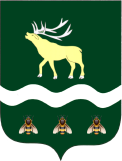 АДМИНИСТРАЦИЯЯКОВЛЕВСКОГО МУНИЦИПАЛЬНОГО РАЙОНА ПРИМОРСКОГО КРАЯ ПОСТАНОВЛЕНИЕ О проведении мероприятий по ликвидации карантинных сорняков в очагах на территории Яковлевского муниципального районаВ соответствии с Федеральным законом от 21.07.2014 № 206-ФЗ «О карантине растений», приказами Министерства сельского хозяйства Российской Федерации от 13.02.2008  № 43 «Об установлении и упразднении карантинной фитосанитарной зоны, установлении и отмене карантинного фитосанитарного режима, о наложении и снятии карантина», приказами Управления Россельхознадзора по Приморскому Краю и Сахалинской области от 14.11.2008 № 504, от 03.07.2008 № 285 «Об установлении карантинной фитосанитарной зоны и карантинного фитосанитарного режима», руководствуясь Федеральным законом от 06.10.2003 г. № 131-ФЗ «Об общих принципах организации местного самоуправления в Российской Федерации», на основании Устава Яковлевского муниципального района,  Администрация Яковлевского муниципального районаПОСТАНОВЛЯЕТ:1.	Утвердить План мероприятий по ликвидации  карантинных сорняков в очагах на территории Яковлевского муниципального района  (далее – План мероприятий) (Приложение № 1);2.	Рекомендовать главам администраций сельских поселений Яковлевского муниципального района руководствоваться настоящим Планом мероприятий для организации проведения работ по борьбе с карантинными сорняками на территории соответствующего поселения;  3.	 Создать рабочую группу по организации работ по ликвидации карантинных сорняков в очагах на территории Яковлевского муниципального района и утвердить ее состав согласно приложению № 2. Руководство рабочей группой возложить на первого заместителя Администрации Яковлевского муниципального района;4.	Контроль за исполнением настоящего постановления оставляю за собой.Глава района – глава Администрации
Яковлевского муниципального района                                              Н.В. Вязовик от28.04.2020с. Яковлевка №230-па